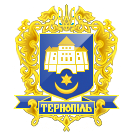 Тернопільська міська радаПОСТІЙНА КОМІСІЯз питань житлово-комунального господарства, екології, надзвичайних ситуацій, енергозабезпечення та енергоефективностіПротокол засідання комісії №14від 22.09.2020р.Всього членів комісії:(5) Гевко Г.О., Лупак С.М., Ландяк П.Д., Білан Т.Б., Стукало А.В.Присутні члени комісії: (3) Гевко Г.О., Лупак С.М., Стукало А.В.Відсутні члени комісії: (2) Білан Т.Б., Ландяк П.Д.Кворум є. Засідання комісії правочинне.На засідання комісії запрошені:Соколовський О.І. – начальник управління житлово-комунального господарства, благоустрою та екології;Харів Н.Т. – заступник начальника організаційного відділу ради управління організаційно-виконавчої роботи.Головуюча – голова комісії  Гевко Г.О.СЛУХАЛИ:	Про затвердження порядку денного.ВИСТУПИЛА: Гевко Г.О. із пропозицією сформувати порядок денний наступними питаннями:- Про внесення змін в рішення виконавчого комітету  міської ради від 13.02.2020р. № 120 «Про затвердження титульного списку капітального ремонту тротуарів Тернопільської міської територіальної громади на 2020 рік»,- Про надання фінансової підтримки.Результати голосування за затвердження порядку денного в цілому, враховуючи пропозицію Гевко Г.О.: За –  3, проти-0, утримались-0. Рішення прийнято.ВИРІШИЛИ: Затвердити порядок денний комісії:Порядок денний засідання:Перше питання порядку денного.СЛУХАЛИ:	Про внесення змін в рішення виконавчого комітету  міської ради від 13.02.2020р. № 120 «Про затвердження титульного списку капітального ремонту тротуарів Тернопільської міської територіальної громади на 2020 рік»ДОПОВІДАВ: Соколовський О.І.ВИРІШИЛИ: Погодити проект рішення виконавчого комітету міської ради «Про внесення змін в рішення виконавчого комітету  міської ради від 13.02.2020р. № 120 «Про затвердження титульного списку капітального ремонту тротуарів Тернопільської міської територіальної громади на 2020 рік» з додатком, викладеним в наступній редакції:ТИТУЛЬНИЙ СПИСОК КАПІТАЛЬНОГО РЕМОНТУ ТРОТУАРІВ ТЕРНОПІЛЬСЬКОЇ МІСЬКОЇ ТЕРИТОРІАЛЬНОЇ ГРОМАДИ  НА 2020 РІКДруге питання порядку денного.СЛУХАЛИ:		Про надання фінансової підтримки.ІНФОРМУВАЛА:	Гевко Г.О.ВИРІШИЛИ:		Виділити фінансову підтримку:1. ОСЖДПГ «Чалдаєва 13» в розмірі 15 тис. грн. на придбання засувок та запірної арматури для ремонту внутрішньобудинкових мереж;2. ПП «Благоустрій 1» в розмірі 7 тис. грн. на придбання засувок та запірної арматури для ремонту внутрішньобудинкових  мереж в будинку за адресою вул. Київська, 4;3. ПП «Благоустрій 1» в розмірі 8 тис. грн. на придбання засувок та запірної арматури для ремонту внутрішньобудинкових мереж в будинку за адресою вул. Київська, 18;	Голова комісії							Г.О. Гевко	Секретар комісії							С.М. ЛупакПро внесення змін в рішення виконавчого комітету  міської ради від 13.02.2020р. № 120 «Про затвердження титульного списку капітального ремонту тротуарів Тернопільської міської територіальної громади на 2020 рік»Про надання фінансової підтримки№ п/пНазва об’єкта Вартість робіт,тис. грн.1Капітальний ремонт– влаштування тротуару від житлового будинку на вул.Морозенка,7 до ЗОШ №28 №29 та спортивної школи №2 в м.Тернополі789,002Капітальний ремонт– заміна покриття тротуару фігурними елементами мощення на вул.Л.Українки в районі житлового будинку №14 в м.Тернополі993,003Капітальний ремонт– заміна покриття тротуару фігурними елементами мощення на вул.Л.Українки в районі житлового будинку №16  в м.Тернополі877,004Капітальний ремонт– влаштування тротуару на ділянці від ТНВК №32 до житлового будинку за адресою вул.Бригадна,14а в м.Тернополі1 393,005Капітальний ремонт– заміна верхнього шару тротуару фігурними елементами мощення на вул.Купчинського (в районі житлових будинків №7 та №9) в м.Тернополі1 000,006Капітальний ремонт– заміна верхнього шару тротуару фігурними елементами мощення на вул.Київській (в районі житлових будинків №1,7) в м.Тернополі1 121,007Капітальний ремонт пішохідної доріжки від вул.Генерала М.Тарнавського до житлового будинку за адресою вул.Чалдаєва,5 в м.Тернополі861,008Капітальний ремонт тротуару на вул.Київській в м.Тернополі (ділянка від житлового будинку вул.Київська,3 до заїзду на територію КПТМ ТОР «Тернопільтеплокомуненерго» за адресою вул.Київська,3а)409,00 9Капітальний ремонт тротуару на вул.Руській в м.Тернополі (ділянка із сторони Надставної церкви)1 063,0010Капітальний ремонт– влаштування тротуару на ділянці вул.Довженка (від будинку №20 до заїзду прибудинкової території будинку №22) в м.Тернополі454,0011Капітальний ремонт– заміна покриття тротуару фігурними елементами мощення на вул.Енергетична (ділянка від            пр-т. Злуки до заїзду на територію ВАТ «Тернопільобленерго») в м.ТернополіЗгідно укладеного  УЖКГБтаЕ із ТОВ «Фенікс - 2017»договору без залучення бюджетних коштів12Капітальний ремонт– влаштування тимчасової стоянки для легкового транспорту  на проспекті Злуки в м.Тернополі (навпроти магазину «Білий лебідь»)Згідно укладеного  УЖКГБтаЕ із  ПП  «Дружба – Нафтопродукт»договору без залучення бюджетних коштів13Капітальний ремонт пішохідної зони на вул.Крушельницької в районі житлового будинку №1а в м.ТернополіЗгідно укладеного  УЖКГБтаЕ із ФОП Гладким Я.М.договору без залучення бюджетних коштів14Капітальний ремонт– влаштування покриття тротуару фігурними елементами мощення на вул.Енергетична (ділянка від  вул.Збаразької до буд.№1 гуртожитку ТВПУ №4) в м.ТернополіЗгідно укладеного  УЖКГБтаЕ із ТОВ «Фенікс - 2017»договору без залучення бюджетних коштів15Капітальний ремонт– заміна верхнього шару тротуару фігурними елементами мощення на вул.Лучаківського (від церкви Святого Йосафата до вул.Громницького) в м.Тернополі600,0016Капітальний ремонт– влаштування каналізаційного колектора на ділянці вул.Братів Бойчуків,4а – Лепкого,16а в м.Тернополі200,0017Капітальний ремонт пішохідної зони на вул.Крушельницької в районі житлового будинку №1а (навпроти приміщення ТОВ «Агенція «Тернопіль-Медіа») в м.Тернополі Згідно укладеного  УЖКГБтаЕ із ТОВ «Агенція «Тернопіль-Медіа» договору без залучення бюджетних коштів18Капітальний ремонт– благоустрій ділянки тротуару за адресою вул.Л.Українки в м.ТернополіЗгідно укладеного  УЖКГБтаЕ із ПП Олійник Н.В. договору без залучення бюджетних коштів19Капітальний ремонт тротуарів на вул.І.Репина (від житлового будинку №14 до заїзду в Тернопільський обласний дитячий комунальний будинок) в м.Тернополі415,0020Виготовлення проектно-кошторисної документації425,00Всього10 600,00